新 书 推 荐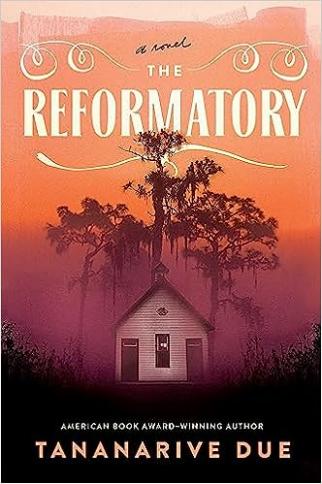 中文书名：《感化院》英文书名：The Reformatory作    者：Tananarive Due 出 版 社：Simon&Schuster/Saga Press代理公司：ANA/Zoey页    数：576页出版时间：2023年8月代理地区：中国大陆、台湾审读资料：电子稿类    型：惊悚悬疑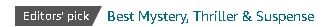 内容简介：这是一本扣人心弦、文笔优美的小说，以吉姆·克劳（Jim Crow）统治下的佛罗里达州为背景，讲述了小罗伯特·斯蒂芬斯（Robert Stephens Jr.）被送到一所种族隔离劳教所的故事。佛罗里达州格雷斯镇，1950年6月。12岁的小罗伯特（昵称罗比）因保护姐姐格洛丽亚（Gloria）而踢伤镇上最大地主的儿子，被判处在格拉塞顿男子学校（Gracetown School for Boys）服刑6个月。于是，罗比开始了他的旅程，进一步了解吉姆·克劳统治下南方的恐怖，以及被称为“感化院”的学校的真实恐怖。罗比有看见鬼魂的天赋。这个曾经在失去母亲后给他带来安慰的东西，现在却成了了解感化院真相的一扇窗户。那些被迫为所谓的罪行付出代价的男孩失踪了，但罗比看到的鬼魂却暗示着更糟糕的事情。通过他的朋友红骨（Redbone）和蓝（Blue），罗比不仅学会了规则，还学会了如何生存。与此同时，格洛丽亚正在召集佛罗里达州的所有家庭成员和关系人，想办法把罗比救出来，以免为时已晚。《感化院》是一部荡气回肠的小说，美国图书奖获奖作家塔那那利佛·杜伊风格独特，将家人从未提及的亲戚的生活拼凑在一起，并将悲剧展现在读者面前。本书卖点：复制THE ONLY GOOD INDIANS的成功：塔那那利佛·杜伊是一位备受赞誉的作家，本书是她职业生涯中最好的一部小说，是充满鬼魂、仇恨和希望的亲情家庭故事，超越了恐怖小说和文学小说的界限。一段令人毛骨悚然的真实历史：作者曾叔父被关押在佛罗里达州潘汉德尔地区臭名昭著的多泽尔男童学校。本书根据这段历史改编，曾祖父在那里失踪，并很可能被杀害。科尔森·怀特海德（Colson Whitehead）的普利策获奖小说《镍男孩》（The Nickel Boys）的背景也大致取材于这所学校。获奖作家和知名作家：杜伊曾获美国图书奖和NAACP形象奖，并多次入围斯托克奖、英国幻想文学奖和Locus奖。她曾出演The Rock Bottom Remainders，是两代许多作家心目中的偶像。她目前在加州大学洛杉矶分校教授黑人电影，乔丹·皮尔（Jordan Peele）曾为她客座讲课。电影/电视版权：这部小说的电影版权已经售出，正在与SK Global 和Mazur Kaplan合作开发中，他们曾制作过Let Him Go（Focus Features）、All the Bright Places（Netflix）和The Guernsey Literary and Potato Peel Pie Society（Studio Canal-Netflix）等改编作品。作者简介：塔那那利佛·杜伊（Tananarive Due）是屡获殊荣的作家，在加州大学洛杉矶分校教授黑色恐怖和非洲未来主义课程。她是Shudder的开创性纪录片Horror Noire: A History of Black Horror的执行制片人。她与丈夫/合作者史蒂文·巴恩斯（Steven Barnes）为哥伦比亚广播公司全频道（CBS All Access）的《暮光之城》（The Twilight Zone）第二季撰写了“A Small Town”一文。20多年来，杜伊一直是黑人推理小说的领军人物，曾获得美国图书奖、有色人种协进会形象奖（NAACP Image Award）和英国奇幻奖（British Fantasy Award），她的作品多次入选年度最佳选集。她的作品包括Ghost Summer: Stories、My Soul to Keep以及The Good House。她与已故母亲、民权活动家帕特里夏·斯蒂芬斯·杜伊（Patricia Stephens Due）合著了Family: a Mother-Daughter Memoir of the Fight for Civil Rights。她与作家史蒂文·巴恩斯（Steven Barnes）结婚，并与他合作编写剧本。他们与儿子杰森和两只猫住在一起。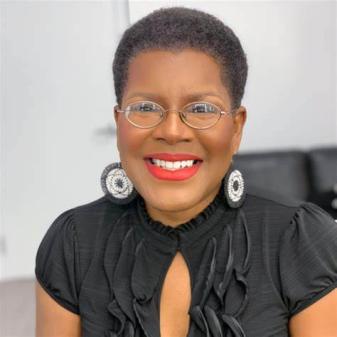 媒体评价：“这部小说的文笔精彩绝伦；节奏紧凑，引人入胜；背景令人心碎，但却真实可信；人物形象细腻深刻，十分难得。是小说中的杰作。”——《图书馆杂志》，星级评论“塔那那利佛·杜伊的巅峰之作。令人心驰神往，魂牵梦萦，令人恐惧，令人感动，是一部令人叹为观止的小说。”——S.A. 科斯比（S.A.Cosby）, 畅销书作者，著有《罪人血偿》（All the Sinners Bleed）, 《剃刀之泪》（Razorblade Tears）, 和《柏油路荒地》（Blacktop Wasteland）“这是一部史诗般的恐怖小说，更是一部真实的历史。杜伊展现了她作为小说大师的所有能力，其中有惊吓，令人后背发凉，也有许多爱。我沉迷其中。这部小说是一部不折不扣的杰作，值得长久阅读和回味”。——维克托·拉瓦列（Victor LaValle）, 畅销书作者，著有《叛徒》（The Changeling）“《白鲸》可能将美国翻转过来，展示其腐烂的底层，但《感化院》同样仔细地审视了我们的糟糕历史，并以某种方式找到了在这一切之下跳动的心脏。这就是我一直期待的小说。它让你心碎，但也让你的心黏合在一起”。——斯蒂芬·格拉汉姆·琼斯（Stephen Graham Jones）,畅销书《唯一的好印第安人》（The Only Good Indians）和《我的心是一把电锯》（My Heart is a Chainsaw）作者感谢您的阅读！请将反馈信息发至：版权负责人Email ： Righ ts@nurnberg.com.cn安德鲁·纳伯格联合国际有限公司北京代表处北京市海淀区中关村大街甲59号中国人民大学文化大厦1705室,邮编：100872电话：010-82504106, 传真：010-82504200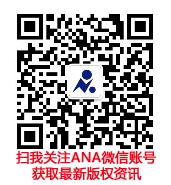 公司网址： http://www.nurnberg.com.cn书目下载： http://www.nurnberg.com.cn/booklist_zh/list.aspx书讯浏览： http://www.nurnberg.com.cn/book/book.aspx视频推荐： http://www.nurnberg.com.cn/video/video.aspx豆瓣小站： http://site.douban.com/110577/新浪微博：安德鲁纳伯格公司的微博_微博(weibo.com)微信订阅号：ANABJ2002